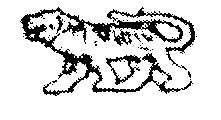 МУНИЦИПАЛЬНЫЙ КОМИТЕТГРИГОРЬЕВСКОЕ СЕЛЬСКОЕ ПОСЕЛЕНИЕ                               МИХАЙЛОВСКИЙ МУНИЦИПАЛЬНЫЙ РАЙОНПРИМОРСКИЙ КРАЙРЕШЕНИЕ  16.03. 2022 г.                                        с. Григорьевка                                                          № 9Об утверждении Перечня предприятий, учреждений, иного имущества, передаваемого из муниципальной собственности Григорьевского сельского поселения Михайловского муниципального района в муниципальную собственность Михайловского муниципального районаНа основании  Федерального закона № 136-ФЗ от 27.05.2014г. «О внесении изменений в статью 26.3 Федерального закона «Об общих принципах организации законодательных (представительных) и исполнительных органов государственной власти субъектов Российской Федерации» и Федеральный закон «Об общих принципах организации местного самоуправления в Российской Федерации», Закона Приморского края от 5 мая 2015 года № 620-КЗ «О разграничении объектов муниципальной собственности между сельскими поселениями Михайловского муниципального района и Михайловским муниципальным районом», муниципальный комитет Григорьевского сельского поселения РЕШИЛ:1.Утвердить Перечень предприятий, учреждений, иного имущества, передаваемого из муниципальной собственности Григорьевского сельского поселения Михайловского муниципального района в муниципальную собственность Михайловского муниципального района,  согласно приложения № 1.2.Администрации Григорьевского сельского поселения направить на согласование приложение № 1 к настоящему Решению в Думу Михайловского муниципального района, Администрацию Михайловского муниципального района.3. Настоящее решение вступает в силу со дня его официального обнародования в местах установленных Уставом Григорьевского сельского поселения.И.о.Главы Григорьевского сельского поселения-главы администрации поселения	Л.Ф. ЗаставнаяПереченьпредприятий, учреждений, иного имущества, передаваемого из муниципальной собственностиГригорьевского сельского поселения Михайловского муниципального района в муниципальнуюсобственность Михайловского муниципального районаРаздел I. Имущество, предназначенное для электро-, тепло-, газо- и водоснабжения населения, водоотведения, снабжения населения топливом, для освещения улиц населенных пунктов поселения2. Объектыа) пункт 7 изложить в следующей редакции:пункт 16 изложить в следующей редакции:дополнить пунктами 27-30:СОГЛАСОВАНОПостановление администрации Михайловского муниципального районаот                                       дСОГЛАСОВАНОРешение Думы Михайловского муниципального районаот                                       дСОГЛАСОВАНОПостановление администрации Григорьевского сельского поселения Михайловского муниципального района от  16.03.2022 №3                                     дСОГЛАСОВАНОРешение муниципального комитета Григорьевского сельского поселения Михайловского муниципального районаот   16.03.2022 №9                                    д№п/пНаименованиеобъектаМестонахождениеобъектаПлощадь, кв.м/протяженность, м/кол-во, шт.Год ввода вэксплуатациюСтоимость тыс.рублейСтоимость тыс.рублейНаименованиеорганизациибалансодержателяЮридический/Почтовый адрес организации - балансодержателя№п/пНаименованиеобъектаМестонахождениеобъектаПлощадь, кв.м/протяженность, м/кол-во, шт.Год ввода вэксплуатациюбалансоваяостаточнаяНаименованиеорганизациибалансодержателяЮридический/Почтовый адрес организации - балансодержателя1234567897.Угольный складс. Абрамовка, ул. Советская, 26А24,5 кв. м1980112,211-Муниципальная казна администрацииГригорьевского сельского поселенияс. Григорьевка, ул. Калинина, 3412345678916.Колодецс. Новожатково, ул. Сахалинская, 71 шт.ХХХХ0,001-Муниципальная казна администрацииГригорьевского сельского поселенияс. Григорьевка, ул. Калинина, 3412345678927.Колодецс. Григорьевка, ул. Шевченко, 61 шт.ХХХХ0,001-Муниципальная казна администрацииГригорьевского сельского поселенияс. Григорьевка, ул. Калинина, 3428.Колодецс. Новожатково, ул. Кузнечная, 181 шт.ХХХХ0,001-Муниципальная казна администрацииГригорьевского сельского поселенияс. Григорьевка, ул. Калинина, 3429.Тепловая сетьс. Григорьевка, ул. Калинина104,6 м20010,001-Муниципальная казна администрацииГригорьевского сельского поселенияс. Григорьевка, ул. Калинина, 3430.Тепловая сетьс. Абрамовка, ул. Советская305,8 м20130,001-Муниципальная казна администрацииГригорьевского сельского поселенияс. Григорьевка, ул. Калинина, 34